Devoir 4 :Soient quatre roches magmatiques (R1, R2, R3, R4) dont les compositions minéralogiques modales ont permis de les projeter sur le diagramme de classification ci-joint (Figure 3). 1) Comment appelle-t-on ce diagramme? Complétez-le en mettant les trois autres minéraux de classification. 2) Donnez le degré de saturation des roches R1, R2 et R3 3) Ces roches sont-elles plutoniques ou volcaniques? 4) La roche R4 n’a pas pu être projetée cette roche dans le diagramme de classification cijoint, pourquoi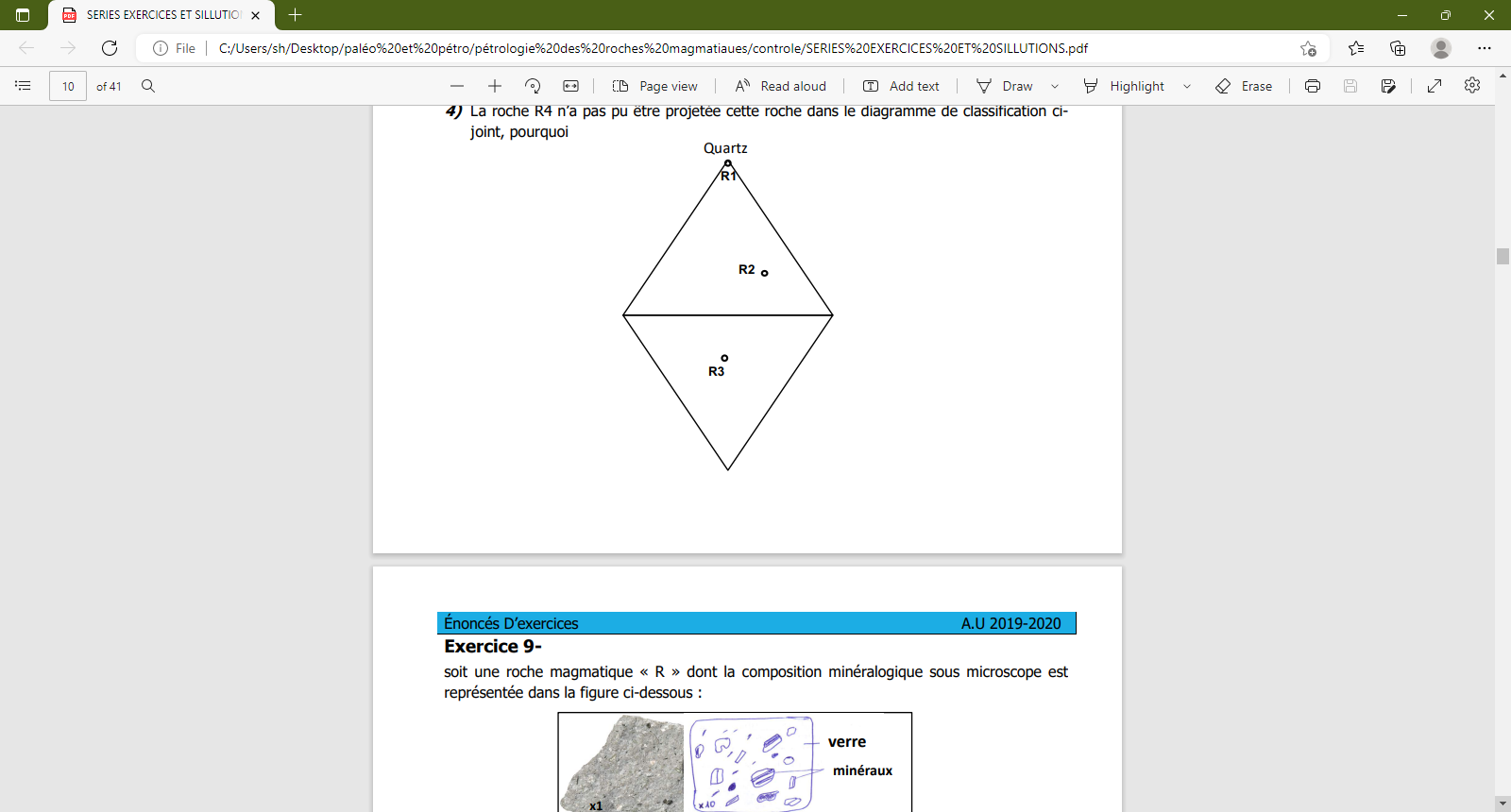 